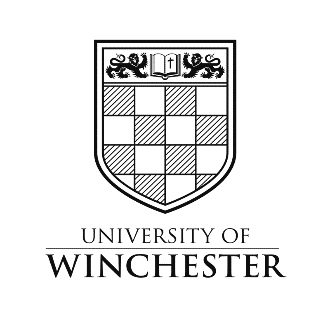 Application to attend the University of Winchester International Comenius week25th – 29st  March 2024Surname:First name:Gender:Date of birth:Home address. Street:City:Postal code:Email:Phone: (including country and area code if applicable)Nationality:Emergency contact (parents, close friend etc):Any dietary requirements or medical conditions:Home Institution or University:Department:Current studies:Your International coordinator (name and email):Signature of student and date:Signature of the international coordinator and date:Please email to Matthew.Lowden@winchester.ac.uk On behalf of the University of Winchester, the Institute of Education is collecting this information to support the International Comenius Week, and to provide an appropriate level of care where it is seen to be necessary.  The personal information held is obtained directly from the student. Where necessary this information may be shared so that the student can be supported fully. The student retains the right to access their own information once it has been submitted. The personal information will only be retained for as long as the law specifies, or for the length of time determined by our business requirements. It will be kept in a secure location and only accessible to the relevant administrative staff at the University. The University of Winchester is committed to protecting your personal data from security threats, whether internal or external, deliberate or accidental. You can learn more about how the University uses personal data by visiting its privacy page here. 